Martfű Város Polgármesterétől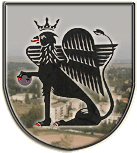 5435 Martfű, Szent István tér 1. Tel: 56/450-222; Fax: 56/450-853E-mail: titkarsag@ph.martfu.huTájékoztatóA 2014. évi költségvetés I-III. negyedéves végrehajtásárólMartfű Város Önkormányzata Képviselő-testületének 2014. november 27-i üléséreElőkészítette: Kontra Lajos pénzügyi irodavezetőVéleményező: Pénzügyi, Ügyrendi és Városfejlesztési BizottságDöntéshozatal: egyszerű többség Tárgyalás módja: nyilvános ülésTisztelt Képviselő-testület!Az államháztartási törvény módosításával az önkormányzat gazdálkodásának háromnegyed éves végrehajtásáról szóló tájékoztatási kötelezettség megszűnt. A kötelező tájékoztatás ellenére a tájékoztatót mégis beterjesztem a Képviselő-testületnek annak érdekében, hogy az időarányos gazdálkodást áttekinthessék a képviselők. A tájékoztató összeállításának alapját a Martfű Város Önkormányzata Képviselő testületének 4/2014.(II.28.) Kt. rendelete az önkormányzat 2014. évi költségvetésének megállapításáról, az önállóan működő és önállóan működő és gazdálkodó intézményeink és az Önkormányzat 01-09. havi könyvelési anyaga, valamint az ezekből készített önkormányzati összesítő képezi.A tájékoztató fő feladata az előirányzatok időarányos teljesítésének bemutatása, valamint a költségvetési rendeletben megjelenő előirányzatok és a költségvetési egyenleg bemutatása. E szempontokat figyelembe véve készítettük el a mellékelt táblázatokat és a rövid szöveges értékelésünket. A központi intézkedés – megjelent a 4/2013.(I.11.) Korm. rendelet, melynek következményeként megváltozott az önkormányzatok számvitele, újra kellett tanulni „élesben” az egész rendszert - és a finanszírozás megváltozása után, a 2014. évi költségvetési tervhez viszonyítva mutatjuk be a Képviselő Testületnek a feladatok teljesülését mind bevételi, mind kiadási oldalon.A 4/2014.(II.28.) Ö. rendelettel jóváhagyott 2014. évi költségvetésünk bevételi és kiadási fő összege 1.108.804 e Ft-ban került meghatározásra.Az I-III. negyedév során egyéb állami feladatok és a pénzmaradvány, saját hatáskörű módosítások kerültek lebontásra, az éves előirányzatunkat összességében  1.297.458 e Ft-ra módosították. Költségvetésünk I-III. negyedévi teljesítése:	  1.288.304 e Ft bevétel    965.966 e Ft kiadással zárult.A bevételi oldal tartalmazza az évközi módosításban pénzforgalom nélkül elszámolt megtakarításokat, az előző évi pénzmaradványt, amelynek összege 224 476 e Ft. E bevétel nélkül a tényleges ez évi bevételünk 1.063.828 e FtBevételek alakulásaA bevételi előirányzatok teljesítését jogcímenkénti részletezésben az 1. számú mellékletben mutatjuk be.A működési bevételek: A bevételek a tervezett felett realizálódtak, 83,59%-os. A térítési díjakból többletbevétel keletkezett teljesítése 88,13%. A Gyermekjóléti és Szociális Szolgáltató Központ nagy gondot fordít a hátralékok megszüntetésére, ebből adódik az időarányos többletbevétel. A szolgáltatások bevétele minimális elmaradást mutat 72,74%. Fontos tétel a bevételek között a kamatbevétel, amely időarányos felett teljesült a jegybanki kamat folyamatos csökkenése ellenére. Az ÁFA visszatérítésnél mutatkozik még többletbevétel 93,19 %.Az intézményi bevételek szervezetenkénti részletezését a 2. számú táblázat szemlélteti.Közhatalmi bevételek –helyi adókból- származó bevételeink háromnegyed éves teljesítése, 560.026 e Ft volt. Ez a háromnegyed éves előirányzat arányában 106,70 %-os teljesítésnek felel meg. A helyi adókból év végére mintegy 30.000 e Ft bevétel többlet várható, oka az iparűzési adó növekedése. A decemberi várt 25 millió adó befizetés csökken 19 millió forinttal, ennek ellenére a bevétel a fenti összeggel növekedhet. Oka, az ez évben befejezett adóellenőrzés utáni adóbefizetés, valamit a gazdasági környezet javulásaként befizetett iparűzési adó többlet. A hátralékok csökkentésére felszólítások, inkasszók kerültek benyújtásra, melyek jelentősen csökkentették a hátralék állomány összegét. A többi adónem összege közel időarányosan teljesült.Átengedett központi adók: Gépjárműadó bevételeink a tervezett szinten alakultak 75,68 %. 2013. évtől a beszedett gépjárműadó 40 %-a marad Önkormányzatunknál.Közhatalmi bevételek Környezetvédelmi bírságból történő részesedésünk – melyet a helyi gazdálkodó szervek fizettek be, tovább csökkent az előző évekhez képest, mely részben annak köszönhető, hogy ezen szervezetek maximálisan eleget tesznek a környezetvédelmi előírásoknak. A tervezés folyamán e bevételi forrással már csak igen kis mértékben számoltunk. A környezetvédelmi alap felhasználását a 11. sz. melléklet tartalmazza.Működési célú támogatások ÁHT-on belül: A Magyarország 2014. évi központi költségvetésében az Önkormányzatunk részére meghatározott összegeket tartalmazza, a leutalt állami támogatást időarányosan teljesítették. Az egyéb működési célú támogatások ÁHT-on belülről soron a működési célú pályázatok összegei (TÁMOP pályázatok és a közcélú foglalkoztatás támogatásai), és egyéb működési célú átvett pénzeszközök (választások kiadásainak támogatása, EÜ pénztár finanszírozása) szerepelnek, összesen 115.860 e Ft összegben.Felhalmozási célú támogatás ÁHT-on belül soron: A felhalmozási célú pályázatokból kapott támogatásokat tartjuk nyilván. Könyvtár és közművelődési támogatás (1.123 e Ft), egészségház felújításra, sportcsarnok felújítására, LEADER pályázatok támogatására 09.30-ig megérkezett támogatások 97.345 e Ft összegben.A 2 számú melléklet intézményenkénti bontásban mutatja be az Önkormányzat bevételeit.Felhalmozási bevételek Felhalmozási célú pénzeszközök között gépek berendezések, valamit gépjárművek értékesítése szerepel. A bérlakás értékesítés bevételeit is itt mutatjuk ki, valamint felhalmozási célú támogatások, kölcsönök visszatérítése szerepel.Pénzforgalom nélküli bevételek: 224.476e Ft pénzmaradvány szerepel, egy része eredeti költségvetésben tervezve, előző évi megtakarítás, amely jelentősen növeli az önkormányzat bevételét.Hitel: Önkormányzatunk nem rendelkezik hitelállománnyal.Az éves költségvetés I-III. negyedéves bevételeinek időarányos teljesítése összesen: 99,29%, de ez a teljesítés a bevételi oldalon tartalmazza a pénzmaradványt, az előző évi megtakarításokat. A pályázatok bevételeinek költségvetési rendeletünkben történő előirányzat módosítását folyamatosan átvezetjük, így azok teljesítése a 100,00 % körül alakul. A sportcsarnok felújítással kapcsolatban 43.744 e Ft beérkezett támogatás előirányzat módosítása hiányzik, ebben az esetben a teljesítés 100,00 % fölé emelkedik.Kiadások alakulásaAz Önkormányzat a 2014. évi költségvetésének megfelelően biztosította az intézmények gazdálkodását. A feladatok pénzügyi szempontból összességében időarányosan teljesültek. Önkormányzatunknál 2014. I-III. negyedévében likviditási problémák nem voltakA kiadások teljesítése háromnegyed évkor 74,45 %. Martfű Város Önkormányzat kiadása 2014.háromnegyed évig összesen 965.966 e Ft. A működési kiadások 71,79 %-ban, a felhalmozási kiadások 84,20 %-ban teljesültek. A kiadásokat a 3. sz. táblázat mutatja be, az intézményenkénti működési kiadásokat a 4. sz. tábla tartalmazza.Működési kiadásokA személyi juttatások az önkormányzat legnagyobb kiadása. A jó tervezésnek a fegyelmezett gazdálkodásnak köszönhetően időarányosan megfelelő a kiadások szintje 80,31 %. Eltolódás azért mutatkozik, mert a TÁMOP pályázatok sok személyi kiadást tartalmaznak, a közfoglalkoztatottak kifizetése is megtörtént, a kapott bevételek alapján előirányzatot biztosítottunk, amely teljesítése100,00 %.A munkáltatót terhelő járulékok követik a bérmozgásokat, teljesítése 75,98 %A dologi kiadások összességében a tervezett szinten realizálódtak. Eltérést az Önkormányzat tételes kiadásai között tapasztalhatunk a Piac kiépítése és az Egészségügyi Központ felújítása kapcsán keletkezett fordított ÁFA befizetés miatt, amelyre előirányzatot fogunk biztosítani.A társadalom-szociálpolitikai juttatások kiadása (segélyezés) 2014. év I-III. negyedévben az időarányos teljesítés alatt alakult 60,71%. Érezhető a közfoglalkoztatás magas száma, ez által kevesebb segély került megállapításra.Támogatások, sportegyesületek, civil szervezetek finanszírozása háromnegyed évkor közel 100,00 %. A támogatási szerződéseknek megfelelően került utalásra a sportegyesületek támogatása, kivéve a Martfűi Kézilabda Kiemelten Közhasznú Egyesület, nem indul a II. félévben a bajnokságban e miatt 50,00%-os a finanszírozása. A civilszervezeteknek az I-III. negyedévben 30,42 % a támogatása. A történelmi egyházak 90,32 %, a Polgárőr Egyesület a támogatási összegük 100%-át megkapták.Az Önkormányzati intézmények költségvetési támogatása 62,55% és 79,32% között mozog, amelyet a 6. melléklet mutat be.Az általános tartalék összege 28.751 e Ft-ra változott. A céltartalék összege 39.300 e Ft.Felhalmozási kiadásokA felhalmozási kiadások a háromnegyed évben 84,20 %-ra teljesültek. A beruházások egy része megvalósult, teljesítése 66,22 %. A felújítások 01-09. havi teljesülése 98,69 %. A pályázaton elnyert szállítói finanszírozási felújítási feladatok pénzügyi megvalósulását pénzforgalom nélkül kell feladataink között elszámolni, és előirányzatot biztosítani, majd aktiválás után a mérlegünkben kimutatni. Ez részben megtörtént, de a sportcsarnok épület energetika felújítása esetében még előirányzat biztosítása szükséges a beérkező pályázati támogatás összegének megfelelően.(A háromnegyed év végéig ez 43.744 e Ft) A feladat befejezése áthúzódik az utolsó negyedévre. A felhalmozási kiadások tételes kimutatása az 5. melléklet szerint.Mellékletek: 1. melléklet Az önkormányzat 2014. háromnegyed éves bevételei2. melléklet Önállóan működő és gazdálkodó valamint önállóan működő intézmények bevételei 2014. háromnegyed év3. melléklet Az önkormányzat 2014. háromnegyed évi költségvetési kiadásainak alakulása	4. melléklet Önállóan működő és gazdálkodó valamint önállóan működő intézmények kiadásai 2014. 01-09.hó  5. melléklet Az önkormányzat 2014. háromnegyed évi felhalmozási kiadásai 6. melléklet Önállóan működő és gazdálkodó valamint önállóan működő intézmények 2014. háromnegyed évi költségvetési támogatása7. mellélet A működési, felhalmozási célú bevételek és kiadások 2014. háromnegyed évi mérlege8. melléklet Az önkormányzat hitelállományának alakulása9. melléklet Martfű Város Önkormányzat 2014. háromnegyed évi költségvetésének számviteli mérlege10. melléklet Több éves kötelezettséggel járó kiadási tételek évenkénti bontásban11. melléklet Környezetvédelmi Alap felhasználása 2014. háromnegyed évben 12. melléklet Tájékoztató az Önkormányzat kiadási előirányzatainak teljesítéséről 2014. háromnegyed évben13. melléklet Tájékoztató a Polgármesteri Hivatal kiadási előirányzatainak teljesítéséről 2014. háromnegyed évbenAz Önkormányzat 2014. év háromnegyed éves gazdálkodását bemutatva látható, hogy fegyelmezett gazdálkodást valósítottunk meg, mind a bevételi ás kiadási oldal megfelelő szinten teljesült, a bérek időarányos túllépését a beérkező bevételekből fedezzük. Az év hátralévő időszakában is szigorú gazdálkodást folytatunk a meghatározott feladatok elvégzése érdekében. Felhalmozási kiadásokból a betervezetteket valósítottuk meg, kisebb összegek finanszírozását átcsoportosításból, tartalékból biztosítjuk. Az intézményi működési bevételeink jól teljesültek. Ez év többletbevételei fedezetet nyújtanak a város területén elvégzendő kisebb beruházási és felújítási feladatokhoz.Tisztelt Képviselő-testület!A 2014. évi pénzügyi tervünk háromnegyed éves teljesítéséről az eddig leírtakban kívántam tájékoztatást adni.Kérem a Képviselő-testületet előterjesztésem megtárgyalására és elfogadására.Martfű, 2014. november 17.									Dr. Papp AntalpolgármesterLátta:	Szász Éva	jegyző